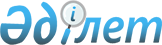 Қазақстан Республикасы Үкіметінің 2003 жылғы 19 тамыздағы N 822 қаулысына өзгеріс енгізу туралыҚазақстан Республикасы Үкіметінің 2004 жылғы 24 наурыздағы N 366 қаулысы      Қазақстан Республикасының Үкіметі қаулы етеді: 

      1. "Қазақстан Республикасының Үкіметі мен Словак Республикасының Үкіметі арасында Халықаралық автомобиль қатынастары туралы келісім жасасу туралы" Қазақстан Республикасы Үкіметінің 2003 жылғы 19 тамыздағы N 822 қаулысына  мынадай өзгеріс енгізілсін: 

      2-тармақта "Қазақстан Республикасының Көлік және коммуникациялар министрі Қажымұрат Ыбырайұлы Нағмановқа" деген сөздер "Қазақстан Республикасының Венгрия Республикасындағы Төтенше және Өкілетті Елшісі Сағынбек Тоқабайұлы Тұрсыновқа" деген сөздермен ауыстырылсын. 

      2. Осы қаулы қол қойылған күнінен бастап күшіне енеді.       Қазақстан Республикасы 

      Премьер-Министрінің 

      міндетін атқарушы 
					© 2012. Қазақстан Республикасы Әділет министрлігінің «Қазақстан Республикасының Заңнама және құқықтық ақпарат институты» ШЖҚ РМК
				